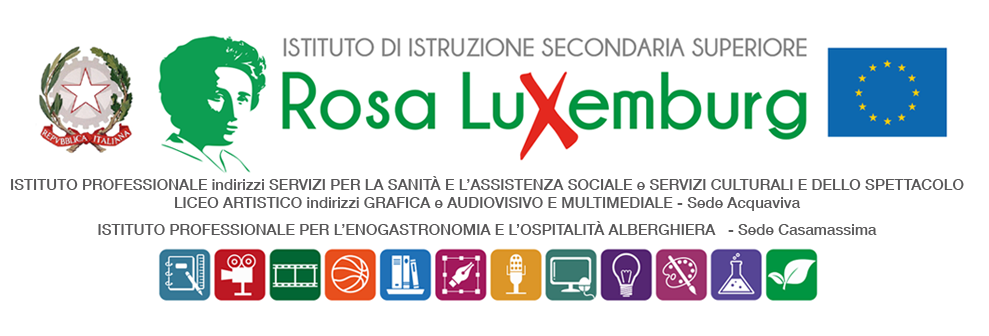 Studenti minorenni AUTORIZZAZIONE DEI GENITORIIl/La sottoscritto/a…………………………………………………………………...…………………. genitore dell’alunno/a ………………………………………………………..frequentante la classe ……………….. indirizzo ………………………. AUTORIZZAil/la proprio/a  figlio/a partecipare il giorno 21/04/2023 alla Visita Guidata presso la  MASSERIA DEL DUCA CRISPIANO (TA) atta alla valorizzazione e conoscenza del territorio e del prodotto tipico strutturata come segue:Dalle 08.10 alle 16.00 circaPartenza ore 08,10 dalla sede Rosa Luxemburg di Casamassima, arrivo previsto in masseria ore 9,30Accoglienza da parte della masseria e visita esterna dell’aziendaDegustazione prodotti in Masseria, a base di friselline con olio extravergine di oliva e 5 tipi diversi di formaggi di nostra produzione tra cui il formaggio Don Carlo annoverato ormai tra i 60 migliori formaggi italiani e vincitore del primo premio all’Italian Cheese Awards 2015, 2017 e 2019 come miglior formaggio semi stagionato italiano.Visita interna dell’azienda e partecipazione a laboratori enogastronomiciLe bioenergie per un futuro sostenibile: biogas visita all’impiantoVisita al bosco delle “Pianelle”, consumazione del pranzo a sacco ℅ l’area pic-nic. A seguire rientro a CasamassimaGli alunni al rientro dalla visita faranno ritorno a casaIl sottoscritto, con la presente, esonera la scuola da ogni responsabilità riguardo all’incolumità delle persone e delle cose e al comportamento degli alunni. Dichiara di assumersi le responsabilità (art. 2048 del Codice Civile) derivanti da inosservanza da parte del/la proprio/a figlio/a delle disposizioni impartite dagli insegnanti e da cause indipendenti dall’organizzazione scolastica. Data……………………. Firma del genitore ………………………………………